平成23年度　第1学年2学期数学期末テスト　解答用紙（　　　）番　　氏名（　　　　　　　　　　　　）　　　　　　　　　　　　　　　　　　　　　　　　　　　　　　　　２の(4)５の(3)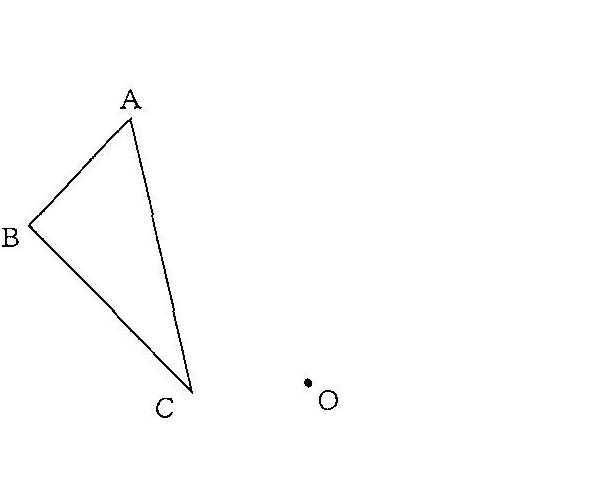 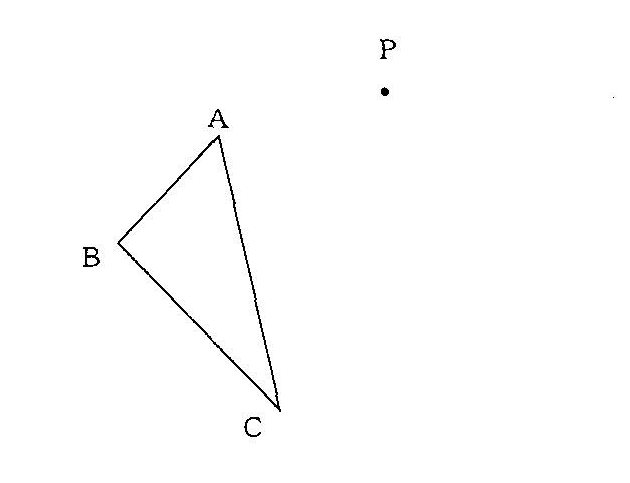 ６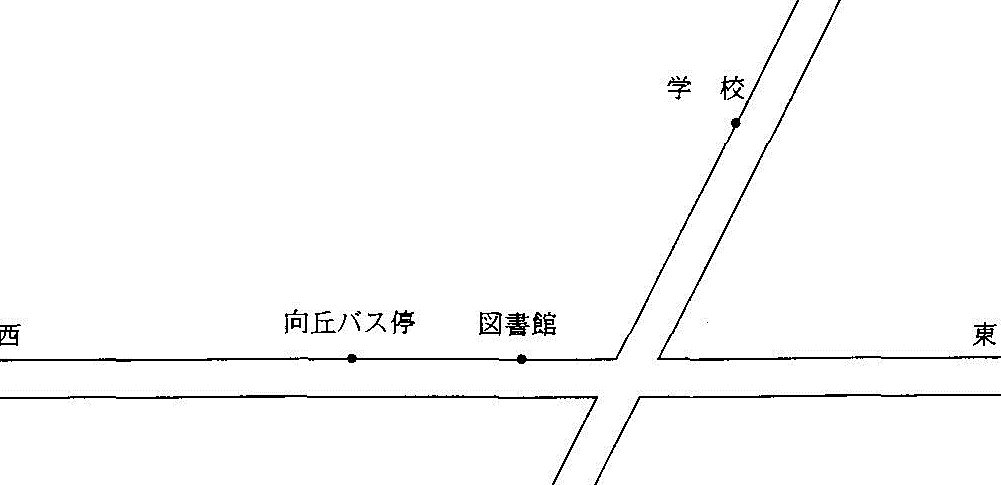 知識・理解表現・処理数学的な考え方合　計／１００１　　　　(1)(1)(1)(2)(2)(2)(3)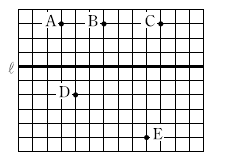 (3)２(1)(1)(1)(2)(2)(2)(3)(3)３３４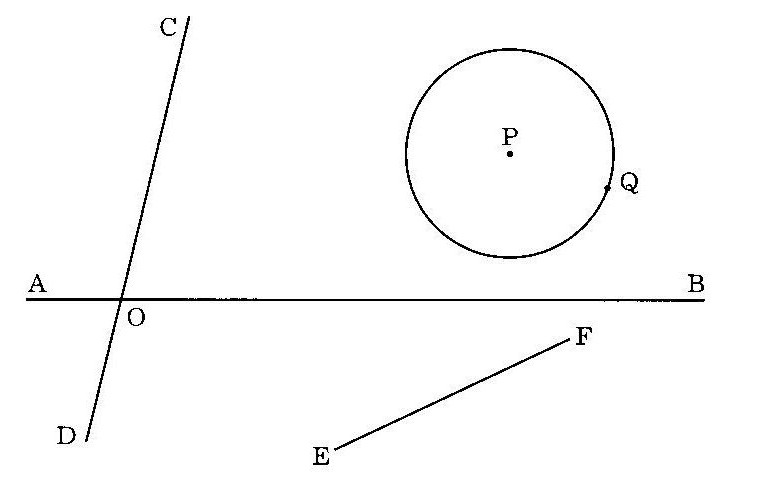 ４４４４４４４４４５弧の長さ　　　　　弧の長さ　　　　　(1)　面積(1)　面積(1)　面積(2)①　　　　　　　　②　　　　　　　　　③(2)①　　　　　　　　②　　　　　　　　　③(2)①　　　　　　　　②　　　　　　　　　③(2)①　　　　　　　　②　　　　　　　　　③７(1)(2)(3)(4)2